Activiteitenverslag voor het jaar 2022 – 2023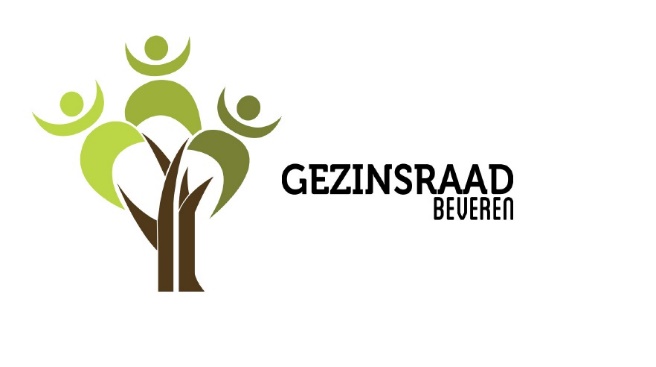 U wordt vriendelijk verzocht bijgaand activiteitenverslag volledig in te vullen en te ondertekenen. Het werkingsjaar voor dit activiteitenverslag loopt van 1 augustus 2022 tot 31 juli 2023. Gelieve dit document (incl. eventuele bijlagen) vóór 15 augustus 2023 te bezorgen aan het secretariaat van de gemeentelijke gezinsraad. Dit mag digitaal via gezinsraad@beveren.be  of op papier naar onderstaand adres:Gezinsraad Beverentav. Kirsten De RopGravenplein 89120 BeverenTel.: 03 750 46 04Een werkgroep binnen de gezinsraad buigt zich nadien over eventuele betoelaging van uw vereniging op basis van dit activiteitenverslag. Daarom raden we je aan zo veel mogelijk informatie toe te voegen (bv. mails, uitnodigingen, nieuwsbrief / wijkkrant, verslagen).(*) Gelieve een (digitaal) rekeningafschrift te bezorgen met vermelding van de rekeningnummer en de naam van de rekeninghouder. Voor echt verklaard,Naam en functie:					Handtekening	:Naam vereniging Rechtsvorm (vzw, feitelijke vereniging, …)OpstartjaarRekeningnummerRekeningnummer op naam van (*)Officieel adres van de vereniging (maatschappelijke zetel)BTW-nummer (indien van toepassing)Enkel voor de wijkcomités: bereik    (= welke straten / aantal huizen vertegenwoordigen jullie?)Aantal huizen:Straten: HUIDIGE BESTUURSSAMENSTELLING(een volwaardig bestuur bestaat verplicht uit een voorzitter, secretaris en penningmeester)HUIDIGE BESTUURSSAMENSTELLING(een volwaardig bestuur bestaat verplicht uit een voorzitter, secretaris en penningmeester)HUIDIGE BESTUURSSAMENSTELLING(een volwaardig bestuur bestaat verplicht uit een voorzitter, secretaris en penningmeester)HUIDIGE BESTUURSSAMENSTELLING(een volwaardig bestuur bestaat verplicht uit een voorzitter, secretaris en penningmeester)FunctieNaamAdres E-mail adres / telefoonVoorzitterSecretarisPenningmeester
Andere bestuursledenAlgemeen mailadres van uw vereniging: Algemeen mailadres van uw vereniging: Algemeen mailadres van uw vereniging: Link naar uw website:Link naar uw website:Link naar uw website:Gelieve wijzigingen in het bestuur gedurende het jaar steeds te melden via gezinsraad@beveren.be !!Gelieve wijzigingen in het bestuur gedurende het jaar steeds te melden via gezinsraad@beveren.be !!Gelieve wijzigingen in het bestuur gedurende het jaar steeds te melden via gezinsraad@beveren.be !!Gelieve wijzigingen in het bestuur gedurende het jaar steeds te melden via gezinsraad@beveren.be !!Op welke vergadering van de gezinsraad was uw vereniging vertegenwoordigd? AV: Algemene VergaderingWG OC: werkgroep ouderverenigingenWG WC: werkgroep wijkcomités    08/09/2022 (AV)    17/10/2022 (WG OC)    16/11/2022 (WG WC)    17/11/2022 (AV)    12/12/2022 (WG OC)    31/01/2023 (AV)     29/03/2023 (AV)     01/06/2023 (AV) VERZOEK TOT UITBETALING VAN DE GEMEENTELIJKE TOELAGE 2024Ondergetekenden, respectievelijk de voorzitter en de secretaris van de vereniging, verzoeken de gemeentelijke toelage 2024 te laten storten op rekeningnummer …………………………………………………………
op naam van ………………………………………………………………………………..Handtekening voorzitter (naam + handtekening)		Handtekening secretaris (naam + handtekening)Ondergetekende, secretaris van de gemeentelijke gezinsraad, bevestigt dat deze vereniging voldoet aan de voorwaarden om de gemeentelijke toelage 2024 te mogen ontvangen.
Bedrag van de toelage: ……………………secretaris van de gezinsraad (naam + handtekening)Activiteiten bestuur & activiteiten georganiseerd voor wijkbewoners, aangesloten leden, ouders en kinderenActiviteiten bestuur & activiteiten georganiseerd voor wijkbewoners, aangesloten leden, ouders en kinderenActiviteiten bestuur & activiteiten georganiseerd voor wijkbewoners, aangesloten leden, ouders en kinderenActiviteiten bestuur & activiteiten georganiseerd voor wijkbewoners, aangesloten leden, ouders en kinderenDatumActiviteit enkel voor bestuur of georganiseerde activiteit voor bewoners / leden / ouders en kinderen(kruis aan wat van toepassing is)Aard van de activiteit (omschrijving)Aantal deelnemers Bestuur Algemene activiteit Bestuur Algemene activiteit Bestuur Algemene activiteit Bestuur Algemene activiteit Bestuur Algemene activiteit Bestuur Algemene activiteit Bestuur Algemene activiteit Bestuur Algemene activiteit